HOLLY HIGH SCHOOL
GIRLS VARSITY GOLFHolly High School Girls Varsity Golf falls to Fenton High School 187-199Wednesday, September 4, 2019
3:00 PM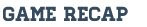 Holly traveled to Tyrone Hills on Wednesday for their first road match of the season to take on the Fenton Tigers. The course provided some new challenges for the ladies, but they persevered through adversity and managed to put together a respectable team score of 199.

Some standout performances from the Bronchos included senior Makayla Bilbia who scored a career-best 54 on Wednesday--a six-stroke improvement over her previous best. Seniors Kate Brown and Kelsey Malone paced the Bronchos, posting scores of 45 and 46 respectively.

Holly heads to Holiday Meadows on Thursday to take on Swartz Creek with an opportunity to get back to .500 on the season.